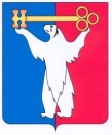 АДМИНИСТРАЦИЯ ГОРОДА НОРИЛЬСКАКРАСНОЯРСКОГО КРАЯРАСПОРЯЖЕНИЕ02.10.2020	г.Норильск	№ 4518Об изменении вида разрешенного использования земельного участка и объекта капитального строительстваРассмотрев заявление Агаева Зулфугара Идрис оглы, в соответствии с подразделом 2.2 раздела 2 Части III Правил землепользования и застройки на территории муниципального образования город Норильск, утвержденными решением Норильского городского Совета депутатов от 10.11.2009 № 22-533, на основании протокола публичных слушаний от 18.09.2020 № 56,1. 	Изменить вид разрешенного использования земельного участка с кадастровым номером 24:55:0602004:9 «Под кафе «Дружба» на вид разрешенного использования «магазины, общественное питание», расположенного в зоне делового, общественного и коммерческого назначения (районный центр) - Ц-2 по адресу: Красноярский край, город Норильск, район Кайеркан, ул. Строительная, 3.2. 	Изменить вид разрешенного использования объекта капитального строительства с кадастровым номером 24:55:0602004:137 «Здание нежилое» на вид разрешенного использования «магазины, общественное питание».3.  	Управлению по градостроительству и землепользованию Администрации города Норильска направить копию настоящего распоряжения в адрес Управления Федеральной службы государственной регистрации, кадастра и картографии по Красноярскому краю для внесения изменений в сведения о земельном участке в государственный кадастр недвижимости в течение 5 рабочих дней с даты его издания.4. 	Опубликовать настоящее распоряжение в газете «Заполярная правда» и разместить его на официальном сайте муниципального образования город Норильск.5. 		Контроль исполнения пункта 2 настоящего распоряжения возложить на заместителя Главы города Норильска по собственности и развитию предпринимательства.Исполняющий полномочияГлавы города Норильска	Н.А. Тимофеев